WE ARE A SAFE SCHOOL 2023-24                                                                                                IF YOU ARE WORRIED ABOUT A CHILD IN SCHOOL, YOU SHOULD PASS ON YOUR CONCERNS TO THE DESIGNATED SAFEGUARDING LEAD OR THEIR BACK-UP            The Designated Safeguarding Leads are:                                   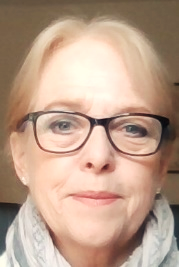 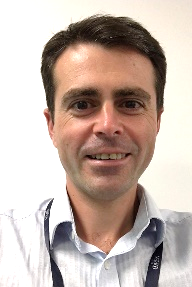 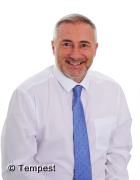 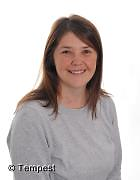 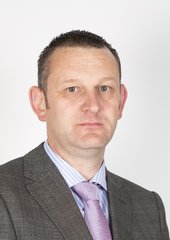 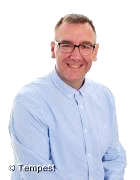 	CHILD PROTECTION REFERRALS